 ZOO LABS: FUND | BUSINESS MATRIX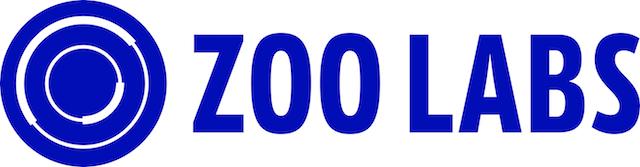 Business Matrix may not exceed one (1) page. Additionally, use only an 11-pt font or larger.Lead Team Member Name:				      Business Name:MISSION: What is the mission behind the overall business? PRODUCTS/SERVICES: What products or services are you creating to achieve your mission?PROBLEM: What is the problem your products/services aim to address?INNOVATION: How does the business solve this problem in a unique way?SOCIAL IMPACT: How does the business contribute to the Bay Area’s arts and culture ecosystem?MARKET: Who is the target audience for the business?MARKETING/SALES STRATEGY: How do you intend to popularize your products/services?TRACTION: What traction has your business already achieved?FINANCIAL GOALS: What are the hoped for (and realistic) financial goals for the business? CONTINGENCIES: If the business requires additional funds, or does not secure a Zoo Labs: FUND grant, explain contingency plans.CHALLENGE: What is the biggest hurdle or challenge? OPPORTUNITY: What makes this moment the right time to receive a Zoo Labs: FUND grant?